Урок химии в 8-х классах интеллектуальная игра «Новопортовские эрудиты, вперед!» в рамках проведения единого дня Ямальского района «Это наш Ямальский район. Это наша школа.»Т.А.Савина – учитель химии, биологии, учитель-тьютор МБОУ «Новопортовская школа-интернат имени Л.В.Лапцуя»Задачи урока:- образовательные: формирование умений и навыков, которые носят в современных условиях общенаучный, общеинтеллектуальный характер.- развивающие: формирование умений выделять существенные признаки и свойства объектов, классифицировать факты, делать выводы; развитие познавательного интереса, коммуникативных качеств, уверенности в своих силах, настойчивости, умения действовать самостоятельно; расширение кругозора, активизация опыта учащихся, развитие логических и аналитических способностей мышления; расширение представлений школьников о родном крае, районе, посёлке.- воспитательные: воспитание устойчивого интереса к изучаемому предмету – к химии; мотивирование учащихся на успех и индивидуальное и коллективное творчество; формирование и совершенствование навыков самостоятельной и коллективной творческой работы; воспитание чувства гордости за свой край, народ, любовь к Малой Родине.Планируемые результаты учебного занятия:Предметные:- иметь понятие о сырой и товарной нефти;- иметь представление о Новопортовском месторождении;- знать о физических и химических свойствах нефти;- иметь представление об общем элементном составе нефти;Метапредметные:- регулятивные:- самостоятельно искать пути решения проблемы и средства достижения цели;- коммуникативные:- слушать товарища и обосновывать свое мнение;- выражать свои мысли и идеи;- познавательные:- находить отличия;- объяснять значения новых терминов;- сравнивать и выделять признаки.Личностные:- осознавать полноту (неполноту) знаний, проявлять интерес к новому содержанию;- устанавливать связь между целью деятельности и ее результатом.Формирование УУД:Познавательные УУДПродолжить формирование умения находить отличия, объяснять значения новых слов, сравнивать и выделять признаки.  Продолжить формирование навыков использования символов, схем для структурирования информации.            Коммуникативные УУДПродолжить формирование умения слушать товарища и обосновывать свое мнение.Продолжить формирование умения выражать свои мысли и идеи.Регулятивные УУД	Продолжить формирование умения самостоятельно обнаруживать и формулировать учебную проблему, выдвигать версии.Продолжить формирование умения участвовать в коллективном обсуждении проблемы, интересоваться чужим мнением, высказывать свое.Продолжить формирование умения работать по плану, сверять свои действия с целью и при необходимости исправлять ошибки самостоятельно.Продолжить обучение основам самоконтроля, самооценки и взаимооценки.Личностные УУДСоздание условий (ДЗ) к саморазвитию и самообразованию на основе мотивации к обучению и самопознанию.Осознавать полноту (неполноту) знаний, проявлять интерес к новому содержанию. Устанавливать связь между целью деятельности и ее результатом.Формы работы: интеллектуальная игра.Методы: практический (опыты, упражнения);наглядный (иллюстрации, демонстрация, наблюдения обучающихся);словесный (объяснение, разъяснение, рассказ, беседа);видеометод (просмотр, обучение, контроль).Методы по характеру познавательной деятельности (И.Я. Лернер, М.Н. Скаткин):поисковые;объяснительно-иллюстративные;репродуктивные;проблемного изложения;эвристические (частично-поисковые);Информационно-технологические ресурсы: мультимедийный проектор, компьютер, мультимедийная презентация.Урок проводится в форме интеллектуальной игры «Новопортовские эрудиты, вперед!».Предметно-информационная составляющая: знать историю родного края, района, поселка; знать основные химические понятия.Деятельностно-коммуникативная составляющая: уметь применять свои знания и умения по предмету – химия.Ценностно-ориентационная составляющая: адекватно используют речевые средства для дискуссии и аргументации своей позиции; уметь слушать и слышать друг друга.ХОД УРОКА1. Организационный этап.2.  Постановка цели и задач урока. Мотивация учебной деятельности учащихся.3.  Актуализация знаний.4. Введение новых знаний.  5. Закрепление знаний, умений, навыков. Интеллектуальная игра.6. Рефлексия.7. Домашнее задание.1. Организационный этап.Задача: подготовить учащихся к работе на урокеКритерий выполнения: полная готовность класса к работе; быстрое включение учащихся в деловой ритм; организация внимания всех учащихся.Приветствие учащихся, фиксация отсутствующих, проверка внешнего состояния помещения, проверка подготовленности учащихся к уроку; организация внимания; внутренняя готовность; психологическая организация внимания.2.  Постановка цели и задач урока. Мотивация учебной деятельности учащихся.Учитель: Добрый день, дорогие ребята! Я рада приветствовать всех, кто собрался сегодня на нашу интеллектуальную игру. Цель нашей игры – расширить кругозор знаний, полученных на начальном этапе изучения химии, повысить эрудицию, в увлекательной форме провести викторину по предмету, расширить ваши представления о родном крае, районе, посёлке. Во время ваших ответов будет учитываться не только глубина знаний, но и остроумие, находчивость, оригинальность ответов, активность и сплоченность. Звучит музыка. О чём поётся? (О дружбе)	Что по-вашему означает дружба? (дружба – отношения между людьми, основанные на взаимной привязанности, духовной близости, общности интересов и т.п.)	А вы дружный класс? Нам сегодня на уроке как никогда понадобится дружба.Пусть этот праздник откроет для каждого что-то новое и интересное, пусть запомнятся улыбки и шутки, крепче станет дружба между вами.3. Актуализация знаний.На фоне клипа о ЯмалеУченик: Я - мал, я – мал –Он говорит сам за себя.Он маленький,Совсем не великан.Ямал, Ямал,Ты – Родина моя,Я так люблю тебя, хоть ты и мал.Сейчас Ямал – обжитая планета.Везде, на всем – соленый пот труда.Безбрежны, как моря, стада оленьи,А рядом вышки нефтяные, в рядПостроившись, моторов мощным пеньемЛюбого новичка ошеломят!Учитель: в памяти каждого человека в тайниках его души живет самое дорогое и сокровенное – Родина. Маленькая или большая, она, подобно огню, обогревает его. Мы живем на Крайнем Севере, на Ямале, в Ямальском районе. Ямальский район – частица нашей родины. Сегодня мы будем говорить о нашей прекрасной и удивительной земле.4. Введение новых знаний. Интеллектуальная игра.  Учитель: природа щедро наградила наш край запасами полезных ископаемых. Нефть и газ – величайшее национальное богатство. В настоящее время насчитывается более 200 месторождений газа. В настоящее время в нашем округе добывается 90% газа России.	Новопортовское месторождение открыто в 1964 году. Является самым северным из разрабатываемых нефтегазоконденсатных месторождений Ямала, расположено в юго-восточной части полуострова в ЯНАО. 	В 2012 году началась опытно-промышленная эксплуатация. Проведены испытания разведочных скважин, результаты значительно превзошли ожидания. В 2013 году запущена газопоршневая электростанция. Продолжается создание инфраструктуры, необходимой для полномасштабной разработки месторождения. 	До 2014 года нефть с Новопортовского месторождения вывозилась лишь в зимний период: по временным дорогам ее доставляли на железнодорожную станцию Паюта для дальнейшей отправки потребителям.	В августе 2014 года впервые нефть была отгружена на танкер, который доставил сырье в Европу. Зимой 2015 состоялся первый зимний вывоз сырья по морю. В будущем нефть круглогодично будет отгружаться через арктический терминал, монтаж которого завершился в сентябре 2015 года.	Новопортовская нефть – нефть нового сорта, получившего название Novy Port, по своим свойствам относится к категории легких с низким содержанием серы (около 0,1%).	В настоящий момент лабораторные исследования нефтепродуктов способствуют обеспечению полного контроля на каждом этапе производства, транспортировки и хранения нефтепродуктов. Перед сотрудниками компании ставятся задачи выяснения плотности, вязкости, проверке фракционного состава или наличия примесей. В зависимости от задачи сотрудники лаборатории используют определенные методы исследования и оборудование.Презентация «Физические и химические свойства нефти»	Физические и химические свойства нефти:нефть - смесь различных жидких углеводородов природного происхождения;горючая маслянистая жидкость;глубина залегания 150 – 4800 м.Общий элементный состав нефти:углерод – 83-87% (масс.)водород – 11-14% (масс.)сера – 0,02-6,0% (масс.)азот – 0,01-0,6% (масс.)кислород – 0,05-0,8% (масс.)металлы – до 0,05% (масс.)Ломоносов М.В. (1757 г.) Заложил основы гипотезы органического происхождения нефти.Губкин И.М. (1927 г.) происхождение нефти только из органического вещества.Этапы обращения с нефтью: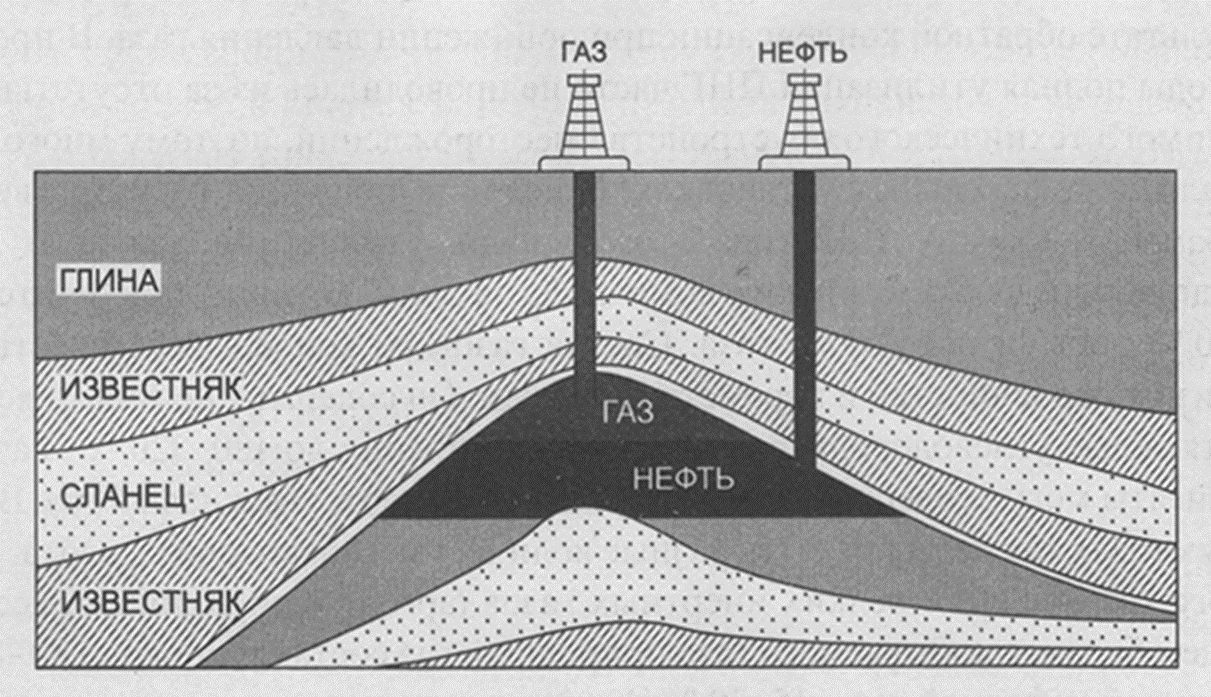 поиск месторождений нефтиразведка нефтяных месторожденийдобыча нефтиподготовка нефтитранспортировка нефтипервичная переработка нефтивторичная переработка нефтитранспортировка нефтепродуктов                                                                                       Общая схема залежей нефти и газа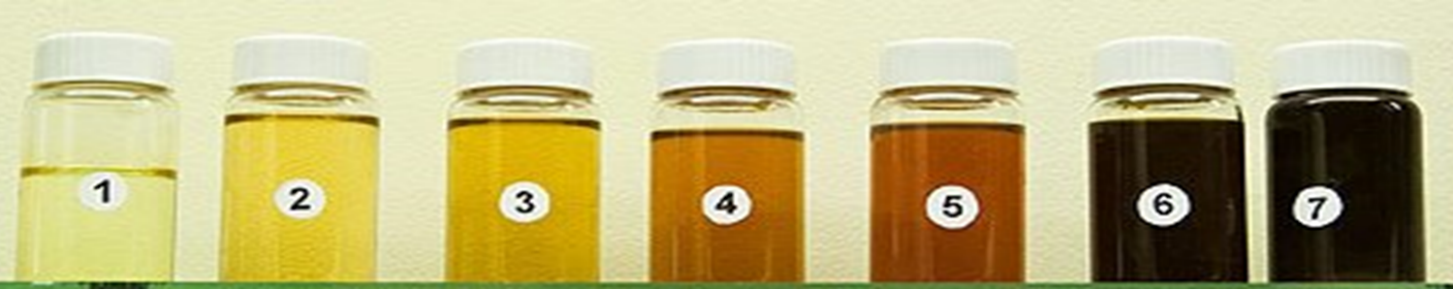 Легкие нефти				Тяжелые нефти
	Нефти различных месторождений могут существенно отличаться по составу, поэтому, физические и химические свойства тоже могут отличаться.	Нефть разделяют на сырую и товарную:	Сырая нефть - жидкая природная ископаемая смесь углеводородов широкого физико-химического состава, которая содержит растворенный газ, воду, минеральные соли, механические примеси	Товарная нефть (просто «нефть») - подготовленная к поставке потребителю в соответствии с требованиями стандартов	Анализ такой сложной смеси как нефть требует много времени, специального оборудования и навыков проведения химического анализа.	Учащиеся нашей школы совместно с Томским политехническим университетом осуществляют проектную деятельность по теме: «Изучение физических свойств и химического состава Новопортовской нефти» (демонстрация нефти с Новопортовского месторождения).	Физическо-химические свойства нефти:плотностьмолекулярная массавязкостьтемпература застыванияповерхностное натяжениедавление насыщенных паровтемпература вспышки и воспламененияВидеоклип с фотографиями экскурсиина Новопортовское месторождение	У вас еще есть время подумать о выборе и получении профессии, может быть вы задумаетесь о получении профессии по данному профилю.5. Закрепление знаний, умений, навыков. Интеллектуальная игра.Интеллектуальная игра «Новопортовские эрудиты, вперед!» (презентация)Ученик: Стихотворение «Мой край родной, таинственный Ямал» Мой край родной, таинственный Ямал,Люблю тебя всем сердцем и душой!Ты мне мечту и радость жизни дал, И я теперь навек с тобою.Люблю твои просторы, твои реки,Озёра, тундру, облака,Люблю твои закаты и рассветыИ мудрость, уходящую в века.Люблю ходить я в тундру, чтоб полюбоватьсяТвоей неброской милой красотой.И хочется душе моей смеяться.И хочется мне петь Ямал с тобой!Люблю я свой народ, который век от векаЖивет своей культурою, трудом.Здесь в тундре, ценят человека,Который бережёт природу – северный свой дом.Я молода, но хочу народ призвать,Наш дом, Ямал, не загрязнять.И выбрать цель, с которой должен жить,Ямал потомкам нашим сохранить!Ученик: Люблю тебя, седой Ямал!Ты – край снегов,Ты — край полярного сиянья,России нашей достоянье.Спасибо хочется сказать за все минуты счастья.Живи, Ямал, и процветайИ будь, Ямал, ещё прекрасней!6. Рефлексия.Учитель: ребята, мы с Вами многое узнали, что-то вспомнили о нашем родном Ямальском районе. Хочется пожелать району процветания.Подведение итогов1. Итак, ребята, чему сегодня был посвящен наш урок? (ответ учащихся)2. Что вы узнали нового? (ответ учащихся)Вербальная техника эмоционального состояния «Фотосъёмка».Описание: Представьте, что сегодня весь урок снимал фотограф. Но, увы, из-за неумелости фотографа что случилось с кадрами, они пропали. Давайте попробуем восстановить каждый кадр этой плёнки.«Восстанавливаются»:а) самые яркие, эмоциональные кадры;б) кадры, которые получились «не очень»!7. Домашнее задание.	Подготовить сочинение или презентацию на тему: «Это мой Ямальский район. Это моя школа».